嘉義縣太保市太保國民小學鼓藝社團培訓報名表一、活動宗旨：（一）推展鼓藝活動，培育擊鼓技能與潛能發展。（二）傳承民俗活動，提升民俗活動素養，營造活潑校園氣氛。（三）發展學校本位課程，提升擊鼓藝術成為學校特色。（四）參與校外展演活動，累積演出經驗，行銷學校特色教學。二、活動地點：太保國小活動中心（視疫情狀況，適度調整場地）三、活動時間：110年8月23日～8月27日，上午9：00~11：00共5次。四、活動對象：太保國小五年級學生(以培育新生為主，舊生自由參加)五、報名費用：全部免費六、活動負責人：王吉源老師  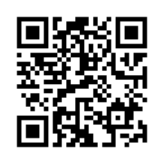     學校電話：05-2949031轉09  (網路電話)     手機：0917-110959七、報名方式：(1).繳交紙本報名表 或 (2).網路報名(8/17(二)前)                         https://forms.gle/XZAa6gmfCJuR5BNz5--------------------------------------------------------------------------嘉義縣太保市太保國民小學鼓藝社團培訓報名表 □ 參加 鼓藝社團培訓 (8月23日~8月27日全程參加) □ 不參加 鼓藝社團培訓班級：______年______班______號     學生姓名：________________家長姓名：________________________聯絡電話：________________________請同學把回條交回總務處王吉源老師，完成報名，謝謝。